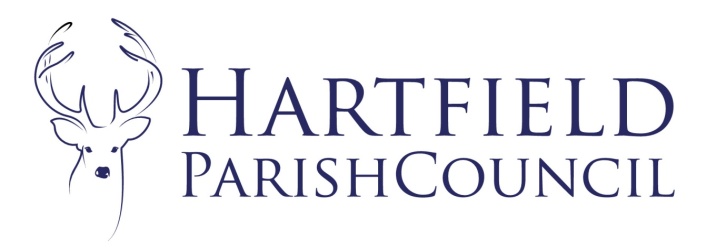 Present: Cllrs Horner, Eastwood, Colenutt, Norman, Maude, Reed, Smith, Nathan, Higgins, Sanders, Beare and Burnett-DickAbsent: Cllr Emery.In Attendance: Emma Fulham Clerk to the Council.Minutes to the Parish Council Meeting held in Goods Yard House at 7:30pm on 6th September 2021. 

Public County Cllr Georgia Taylor and District Cllr Hardy were both absent. Cllr Hardy’s illness was noted. The retired County Cllr Whetstone was in attendance to say farewell, he was thanked for his service to the community. There were no questions from the public. The Parish Council formal meeting commenced at 7:40pm.To accept apologies for absence.Cllr Emery – Attended meeting but was then made aware of a track and trace notification and her apologies were duly accepted. Declarations of pecuniary and disclosable interests in respect of matters to be discussed.The Chair reminded Cllrs to declare interests when necessary. To Approve Minutes from Parish Council meeting held on 5th July 2021.  Unanimously accepted.Matters Arising.Speeding – The Clerk reported on ESCC and Sussex police responses to the speed data. The Clerk would get some further informal advice from ESCC before the Council discussed a feasibility survey. The initial thoughts were that a feasibility study would not be worthwhile. The Council would pursue the speed initiative with Sussex Police. Cllr Smith suggested that the Clerk could ask Sussex Police if speed signs were possible. Congestion was noted in the Village and the Clerk confirmed the new signs would go up shortly to highlight the parking areas which remain mainly unused. Correspondence. 
The correspondence list was reviewed by the Council. 
The following were highlighted: The arrangements for the new tenancy were outlined by the Clerk. The state of the graveyard at Holtye was noted Cllr Beare agreed to find out the terms of the lease to find out who was responsible and how it should be maintained. Paternoster Wood correspondence was noted. The Primrose Cottages correspondence was noted. The Clerk was asked by the Council to write to the head of planning and the Chief Executive and Leader of the Council to challenge the process. The Gallipot ACV correspondence was noted. The Council agreed unanimously to not renew the application. The Clerk was asked to add the possible application for the Anchor to a future agendaFinanceTo accept the account summary. The Clerk answered a few queries. Unanimously accepted.
To approve expenditure as itemised on the schedule.
The list circulated for £18026.56 unanimously accepted.To accept risk assessment.Unanimously accepted.To accept bank reconciliation. This item was deferred to a future meeting. To accept external audit The external audit correspondence was noted and the completion notice was unanimously accepted. 
To review update on the neighbourhood plan.Cllr Reed gave an overview on the progress on the neighbourhood plan and answered questions on the emerging plan. The steering group would bring it back to the Council and were aiming to progress this to its conclusion in early 2022. Cllr Colenutt left the meeting 9:40pm.To consider 2022 Jubilee celebration event. Cllr Burnett-Dick outlined the plan for the Jubilee event and answered some questions.Cllr Horner would invite Earl De la Warr to the event.The Parish Council unanimously agreed to the plan with final draft details to be confirmed in due course with a provisional budget of £1000.00. To ratify planning decisions.  Application No. WD/2021/1139/F 
Location: PROVIDENCE, CAT STREET, HARTFIELD, TN7 4DR 
Description: PROPOSED TWO STOREY SIDE EXTENSION AND PROPOSED SIDE PORCHThe Parish Council supports the application subject to ongoing protection of the ancient woodland to the immediate side of the property and under the condition there is no further development to this side of the property, or hard landscaping or change of use to garden / parking to ensure the area remains as it is. Application No. WD/2021/1352/F Location: HARTWELL FARM, THE CORN HOUSE, EDENBRIDGE ROAD, HARTFIELD, TN7 4JH Description: PROPOSED INTERNAL ALTERATIONS, NEW DOOR AND WINDOW OPENINGS TO THE GROUND FLOOR (REAR AND SIDE ELEVATION) AND THE INCLUSION OF A SINGLE MONOBLOC HEAT PUMP.The Parish Council supports the application subject to any neighbours’ representations. Application No. WD/2021/1431/FA Location: SPRING FARM, CHUCK HATCH LANE, HARTFIELD, TN7 4EL Description: MINOR MATERIAL AMENDMENT TO WD/2020/1448/F (SINGLE-STOREY REAR EXTENSION TO EXISTING ANNEXE) INVOLVING VARIATION OF CONDITION 3 TO ENABLE ALTERATIONS TO MATERIALS AND SIZE OF EXTENSION.The Parish Council supports the application subject to any neighbours’ representations. Application No. WD/2021/0795/LB Application No. WD/2021/0794/F Location: PERRYHILL FARMHOUSE, PERRYHILL LANE, HARTFIELD, TN7 4JP Description: CONVERSION OF OUTBUILDING TO ANNEXEThe Parish Council supports the application subject to any neighbours’ representations. Application No. WD/2021/1661/F Location: THE CHESTNUTS, EDENBRIDGE ROAD, HARTFIELD, TN7 4JG Description: NEW ADDITIONAL SELF BUILD DWELLINGThe Parish Council supports the application subject to any neighbours’ representations. Application No. WD/2021/0101/PO WD/2021/0378/FRLocation: FOREST SPRINGS, CAT STREET, UPPER HARTFIELD, TN7 4DU Description: DISCHARGE OF SECTION 106 AGREEMENT DATED 9TH AUGUST 2001 ATTACHED TO WD/2000/1691/O (PROPOSED AGRICULTURAL BUNGALOW)The Parish Council objects to any discharge of planning conditions as any relaxation will encourage further development in the AONB and this property was only allowed in this sensitive location due to the nature of the agricultural need. The Parish Council response remains unchanged.Application No. WD/2021/1771/LB and WD/2021/1770/F	Location: CULLINGHURST, HARTFIELD ROAD, COWDEN, TN8 7DZ Description: ERECTION OF ENTRANCE PORCH IN LOCATION OF CURRENT ENTRANCE CONSTRUCTED WITH MATERIALS TO MATCH EXISTING BUILDING.The Parish Council supports the application. 
Application No. WD/2021/1268/FR 
Location: SUNNY VALE COTTAGE, PARROCK LANE, COLEMANS HATCH, HARTFIELD TN7 4HT Description: RETROSPECTIVE APPLICATION FOR THE CHANGE OF USE OF LAND TO ANCILLARY RESIDENTIAL USE AND THE STATIONING OF A TIMBER FRAMED MOBILE CARAVAN TO BE USED AS AN ANNEXEThe Parish Council objects to retrospective applications however has no objections to the application itself subject to any neighbour’s concerns.Application No. WD/2021/0910/F 
Location: QUABROOK COTTAGE, HARTFIELD ROAD, COLEMANS HATCH, HARTFIELD, TN7 4HG Description: DEMOLITION OF EXISTING BUNGALOW, GARDEN ROOM AND STABLES AND REPLACED WITH A 5 BEDROOM, STOREY AND A HALF DWELLING, INCLUDING POOL ROOM, DOUBLE GARAGE AND COVERED WALKWAY LINKING GARAGE TO HOUSE.The Parish Council supports the application subject to neighbour’s representations.Application No. WD/2021/0319/F 
Location: ROWAN FARM, COTCHFORD HILL, CHUCK HATCH, HARTFIELD, TN7 4EX 
Description: CHANGE OF USE OF LAND AND CONVERSION OF PIGGERY, INCLUDING A CHANGE TO THE PITCH OF THE ROOF TO FORM A RESIDENTIAL ANNEX TO THE MAIN DWELLING. AMENDMENTS TO TACK STORE.The Parish Council supports the application. Application No. WD/2021/1886/F 
Location: 38 CASTLEFIELDS, HARTFIELD, TN7 4JA 
Description: PROPOSED SINGLE STOREY EXTENSIONThe Parish Council supports the application subject to neighbour’s representations. Application No. WD/2021/1571/F 
Location: HEATHERDENE, COTCHFORD HILL, CHUCK HATCH, HARTFIELD, TN7 4EX 
Description: CONVERSION OF AN EXISTING GARAGE TO AN ANNEX WITH A SMALL REAR AND SIDE EXTENSIONThe Parish Council supports the application subject to neighbour’s representations. Application No. WD/2021/2093/F
Location: HILLSIDE FARM, SANDY LANE, COLEMANS HATCH, HARTFIELD, TN7 4ER
Description: NEW BUILD HOME OFFICE IN PLACE OF FORMER GARAGE (AMENDED SCHEME TO THAT APPROVED UNDER WD/2020/2242/F).The Parish Council supports the application subject to neighbour’s representations. All decisions duly ratified. Review Strategic Plan and items for further progress at future meetings. This item was deferred to a future meeting to include discussion on the following items: Highways and Crime inc speeding Planning and Housing Community involvement – young and olderItems for Reporting or Inclusion in Future Agendas.Cllr Smith reported on some commercial farm burglaries.
Cllr Nathan reported on a bench request for Castlefields. Cllr Burnett-Dick reported on increased walker traffic up Jib Jacks Hill.  The Clerk would chase up ESCC re signage Dates of Next Meetings:4th  October 2021
Meeting closed at 10pm 